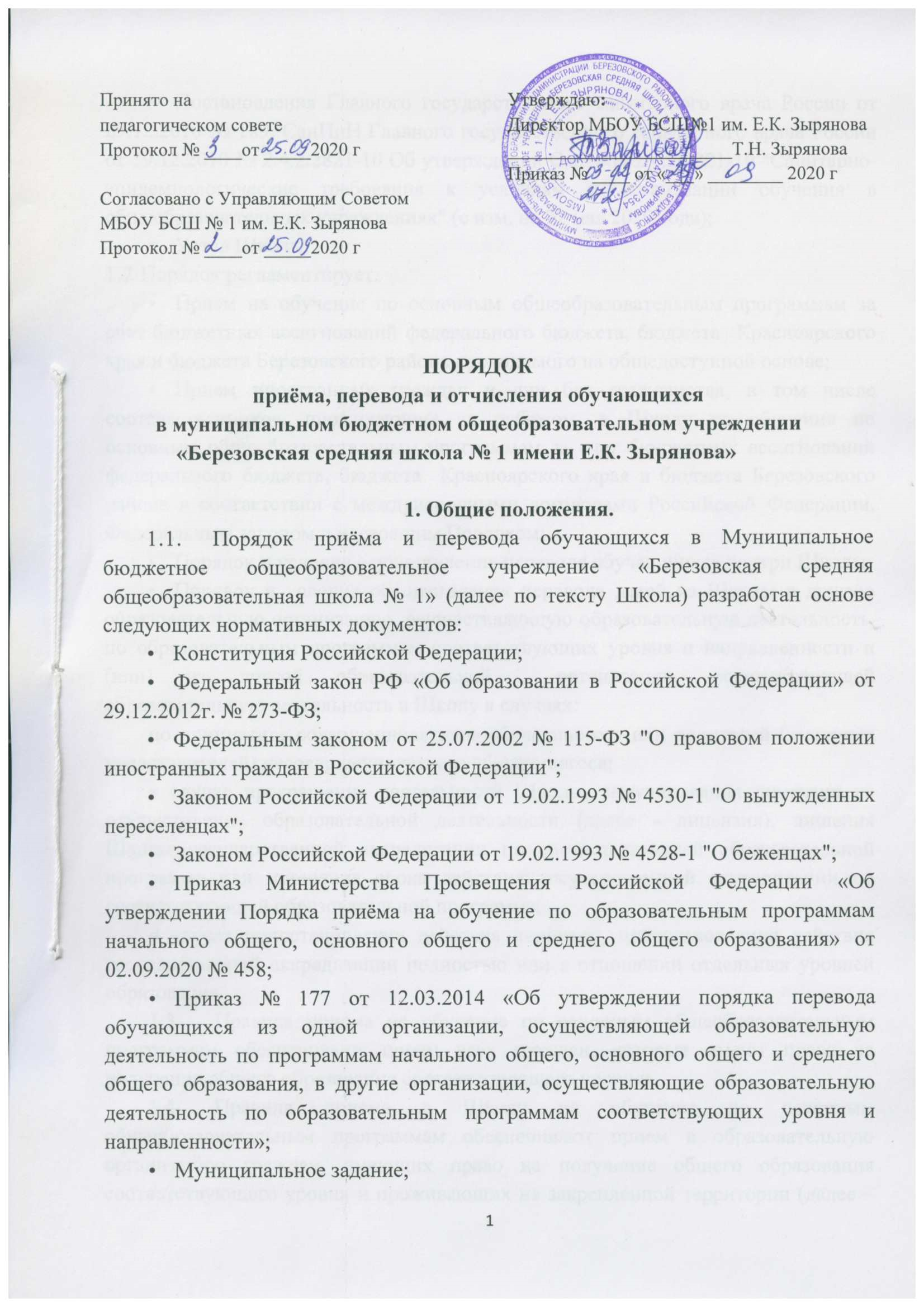 Постановления Главного государственного санитарного врача России от 29.12.2010 № 189, СанПиН Главного государственного санитарного врача России от 29.12.2010 № 2.4.2.2821-10 Об утверждении СанПиН 2.4.2.2821-10 "Санитарно-эпидемиологические требования к условиям и организации обучения в общеобразовательных учреждениях" (с изм. на 22 мая 2019 года);Устав Школы.Порядок регламентирует:Прием на обучение по основным общеобразовательным программам за счет бюджетных ассигнований федерального бюджета, бюджета  Красноярского края и бюджета Березовского района проводимого на общедоступной основе;Прием иностранных граждан и лиц без гражданства, в том числе соотечественников, проживающих за рубежом, в Школу на обучение по основным общеобразовательным программам за счет бюджетных ассигнований федерального бюджета, бюджета  Красноярского края и бюджета Березовского района в соответствии с международными договорами Российской Федерации, Федеральным законом и настоящим Порядком;Порядок и условия осуществления перевода обучающихся внутри Школы;Порядок и условия осуществления перевода детей из Школы в другую образовательную организацию, осуществляющую образовательную деятельность, по образовательным программам соответствующих уровня и направленности и (или) из другой образовательной  организации, осуществляющей образовательную деятельность в Школу в случаях: по инициативе совершеннолетнего обучающегося или родителей (законных представителей) несовершеннолетнего обучающегося;в случае прекращения деятельности Школы, аннулирования лицензии на осуществление образовательной деятельности (далее - лицензия), лишения Школы государственной аккредитации по соответствующей образовательной программе или истечения срока действия государственной аккредитации по соответствующей образовательной программе;в случае приостановления действия лицензии, приостановления действия государственной аккредитации полностью или в отношении отдельных уровней образования.Правила приема на обучение по основным общеобразовательным программам обеспечивают прием всех граждан, которые имеют право на получение общего образования соответствующего уровня;Правила приема в Школу на обучение по основным общеобразовательным программам обеспечивают прием в образовательную организацию граждан, имеющих право на получение общего образования соответствующего уровня и проживающих на закрепленной территории (далее – закрепленная территория).Закрепление Школы за конкретными территориями Березовского района осуществляется органами местного самоуправления Березовского района по решению вопросов местного значения в сфере образования.Школа размещает на своем информационном стенде и официальном сайте в информационно-телекоммуникационной сети "Интернет" (далее - сеть Интернет) издаваемый не позднее 15 марта текущего года соответственно распорядительный акт органа местного самоуправления Березовского района по решению вопросов местного значения в сфере образования о закреплении образовательных организаций за соответственно конкретными территориями Березовского района в течение 10 календарных дней с момента его издания.При приеме детей, проживающих на закрепленной за Школой территории, а также на свободные места граждан, не зарегистрированных на закрепленной территории, преимущественным правом обладают граждане, имеющие право па первоочередное предоставление места в общеобразовательных учреждениях в соответствии с законодательством РФ.Прием лиц в Школу осуществляется без вступительных испытаний (процедур отбора).Максимальное количество мест обучающихся в каждой параллели регламентируется: муниципальным заданием учредителя; наличием педагогических кадров согласно штатному расписанию; наличием помещений учреждения.При приёме и переводе обучающихся Школа обеспечивает соблюдение прав на образование, открытость и гласность.2. Порядок приема на обучение по образовательным программам начального общего, основного общего и среднего общего образования2.1. В первоочередном порядке предоставляются места в Школе  детям, указанным в абзаце втором части 6 статьи 19 Федерального закона от 27 мая 1998 г. № 76-ФЗ "О статусе военнослужащих", по месту жительства их семей.В первоочередном порядке также предоставляются места в Школе  по месту жительства независимо от формы собственности детям, указанным в части 6 статьи 46 Федерального закона от 7 февраля 2011 г. № 3-ФЗ "О полиции" , детям сотрудников органов внутренних дел, не являющихся сотрудниками полиции , и детям, указанным в части 14 статьи 3 Федерального закона от 30 декабря 2012 г. № 283-ФЗ "О социальных гарантиях сотрудникам некоторых федеральных органов исполнительной власти и внесении изменений в законодательные акты Российской Федерации".2.2. Прием на обучение в Школу проводится на принципах равных условий приема для всех поступающих, за исключением лиц, которым в соответствии с Федеральным законом предоставлены особые права (преимущества) при приеме на обучение.2.3. Проживающие в одной семье и имеющие общее место жительства дети имеют право преимущественного приема на обучение по образовательным программам начального общего образования в Школу, в которых обучаются их братья и (или) сестры.2.4. Получение начального общего образования в общеобразовательных организациях начинается по достижении детьми возраста шести лет и шести месяцев при отсутствии противопоказаний по состоянию здоровья, но не позже достижения ими возраста восьми лет. По заявлению родителей (законных представителей) детей муниципальный отдел образования администрации Березовского района вправе разрешить прием детей в Школу на обучение по образовательным программам начального общего образования в более раннем или более позднем возрасте.2.5. Дети с ограниченными возможностями здоровья принимаются на обучение по адаптированной образовательной программе начального общего, основного общего и среднего общего образования (далее - адаптированная образовательная программа) только с согласия их родителей (законных представителей) и на основании рекомендаций психолого-медико-педагогической комиссии.2.6. Поступающие с ограниченными возможностями здоровья, достигшие возраста восемнадцати лет, принимаются на обучение по адаптированной образовательной программе только с согласия самих поступающих.2.7. Прием в общеобразовательную организацию осуществляется в течение всего учебного года при наличии свободных мест.2.8. В приеме в Школу может быть отказано только по причине отсутствия в ней свободных мест, за исключением случаев, предусмотренных частями 5 и 6 статьи 67 и статьей 88 Федерального закона. В случае отсутствия мест в Школе  родители (законные представители) ребенка для решения вопроса о его устройстве в другую общеобразовательную организацию обращаются непосредственно в муниципальный отдел образования администрации Березовского района.2.9. Школа с целью проведения организованного приема детей в первый класс размещает на своем информационном стенде и официальном сайте в сети Интернет информацию:о количестве мест в первых классах не позднее 10 календарных дней с момента издания распорядительного акта, указанного в пункте 1.6 Порядка; о наличии свободных мест в первых классах для приема детей, не проживающих на закрепленной территории, не позднее 5 июля текущего года.2.10. Прием заявлений о приеме на обучение в первый класс для детей, указанных в пунктах 2.1, 2.3 Порядка, а также проживающих на закрепленной территории, начинается 1 апреля текущего года и завершается 30 июня текущего года.Руководитель Школы издает распорядительный акт о приеме на обучение детей, указанных в абзаце первом настоящего пункта, в течение 3 рабочих дней после завершения приема заявлений о приеме на обучение в первый класс.2.11. Для детей, не проживающих на закрепленной территории, прием заявлений о приеме на обучение в первый класс начинается 6 июля текущего года до момента заполнения свободных мест, но не позднее 5 сентября текущего года.2.12. Школа по окончании приема в первый класс всех детей, указанных в пунктах 2.1., 2.3 Порядка, а также проживающих на закрепленной территории, осуществляют прием детей, не проживающих на закрепленной территории, ранее 6 июля текущего года.2.13. При приеме на обучение Школа знакомит поступающего и (или) его родителей (законных представителей) со своим уставом, с лицензией на осуществление образовательной деятельности, со свидетельством о государственной аккредитации, с общеобразовательными программами и другими документами, регламентирующими организацию и осуществление образовательной деятельности, права и обязанности обучающихся.2.14. При приеме на обучение по образовательным программам начального общего и основного общего образования выбор языка образования, изучаемых родного языка из числа языков народов Российской Федерации, в том числе русского языка как родного языка, государственных языков республик Российской Федерации осуществляется по заявлению родителей (законных представителей) детей.2.15. Приём обучающихся в Школу производится на основании заявления родителей (законных представителей) для несовершеннолетних обучающихся и на основании заявления совершеннолетнего обучающегося. 2.16. Заявление о приеме на обучение и документы для приема на обучение, указанные в пункте 2.18 Порядка, подаются одним из следующих способов: лично в общеобразовательную организацию; через операторов почтовой связи общего пользования заказным письмом с уведомлением о вручении; в электронной форме (документ на бумажном носителе, преобразованный в электронную форму путем сканирования или фотографирования с обеспечением машиночитаемого распознавания его реквизитов) посредством электронной почты общеобразовательной организации или электронной информационной системы общеобразовательной организации, в том числе с использованием функционала официального сайта общеобразовательной организации в сети Интернет или иным способом с использованием сети Интернет; с использованием функционала (сервисов) региональных порталов государственных и муниципальных услуг, являющихся государственными информационными системами субъектов Российской Федерации, созданными органами государственной власти субъектов Российской Федерации (при наличии). Школа  осуществляет проверку достоверности сведений, указанных в заявлении о приеме на обучение, и соответствия действительности поданных электронных образов документов. При проведении указанной проверки Школа вправе обращаться к соответствующим государственным информационным системам, в государственные (муниципальные) органы и организации.2.17.  В заявлении о приеме на обучение родителем (законным представителем) для несовершеннолетних обучающихся и заявлении, поданным совершеннолетним обучающимся указываются следующие сведения:  фамилия, имя, отчество (при наличии) ребенка или поступающего; дата рождения ребенка или поступающего; адрес места жительства и (или) адрес места пребывания ребенка или поступающего; фамилия, имя, отчество (при наличии) родителя (ей) законного (ых) представителя (ей) ребенка;адрес места жительства и (или) адрес места пребывания родителя (ей) законного (ых) представителя (ей) ребенка; адрес (а) электронной почты, номер (а) телефона (ов) (при наличии) родителя(ей) законного(ых) представителя(ей) ребенка или поступающего; о наличии права внеочередного, первоочередного или преимущественного приема; о потребности ребенка или поступающего в обучении по адаптированной образовательной программе и (или) в создании специальных условий для организации обучения и воспитания обучающегося с ограниченными возможностями здоровья в соответствии с заключением психолого-медико-педагогической комиссии (при наличии) или инвалида (ребенка-инвалида) в соответствии с индивидуальной программой реабилитации; согласие родителя(ей) законного(ых) представителя(ей) ребенка на обучение ребенка по адаптированной образовательной программе (в случае необходимости обучения ребенка по адаптированной образовательной программе); согласие поступающего, достигшего возраста восемнадцати лет, на обучение по адаптированной образовательной программе (в случае необходимости обучения указанного поступающего по адаптированной образовательной программе); язык образования (в случае получения образования на родном языке из числа языков народов Российской Федерации или на иностранном языке); родной язык из числа языков народов Российской Федерации (в случае реализации права на изучение родного языка из числа языков народов Российской Федерации, в том числе русского языка как родного языка); факт ознакомления родителя(ей) законного(ых) представителя(ей) ребенка или поступающего с уставом, с лицензией на осуществление образовательной деятельности, со свидетельством о государственной аккредитации, с общеобразовательными программами и другими документами, регламентирующими организацию и осуществление образовательной деятельности, права и обязанности обучающихся; согласие родителя(ей) (законного(ых) представителя(ей) ребенка или поступающего на обработку персональных данных; Образец заявления о приеме на обучение размещается Школой на своем информационном стенде и официальном сайте в сети Интернет. 2.18. Для приема родитель(и) законный(ые) представитель(и) ребенка или поступающий представляют следующие документы: копию документа, удостоверяющего личность родителя (законного представителя) ребенка или поступающего; копию свидетельства о рождении ребенка или документа, подтверждающего родство заявителя;копию документа, подтверждающего установление опеки или попечительства (при необходимости); копию документа о регистрации ребенка или поступающего по месту жительства или по месту пребывания на закрепленной территории или справку о приеме документов для оформления регистрации по месту жительства (в случае приема на обучение ребенка или поступающего, проживающего на закрепленной территории, или в случае использования права преимущественного приема на обучение по образовательным программам начального общего образования); справку с места работы родителя(ей) законного(ых) представителя(ей) ребенка (при наличии права внеочередного или первоочередного приема на обучение); копию заключения психолого-медико-педагогической комиссии (при наличии). При посещении Школы и (или) очном взаимодействии с уполномоченными должностными лицами общеобразовательной организации родитель(и) законный(ые) представитель(и) ребенка предъявляет(ют) оригиналы документов, указанных в абзацах 2 - 6 настоящего пункта, а поступающий - оригинал документа, удостоверяющего личность поступающего. При приеме на обучение по образовательным программам среднего общего образования представляется аттестат об основном общем образовании, выданный в установленном порядке. Родитель(и) законный(ые) представитель(и) ребенка, являющегося иностранным гражданином или лицом без гражданства, дополнительно предъявляет(ют) документ, подтверждающий родство заявителя(ей) (или законность представления прав ребенка), и документ, подтверждающий право ребенка на пребывание в Российской Федерации. Иностранные граждане и лица без гражданства все документы представляют на русском языке или вместе с заверенным в установленном порядке переводом на русский язык. 2.19. Не допускается требовать представления других документов в качестве основания для приема на обучение по основным общеобразовательным программам. 2.20.  Родитель(и) законный(ые) представитель(и) ребенка или поступающий имеют право по своему усмотрению представлять другие документы.2.21. Факт приема заявления о приеме на обучение и перечень документов, представленных родителем(ями) законным(ыми) представителем(ями) ребенка или поступающим, регистрируются в журнале приема заявлений о приеме на обучение в общеобразовательную организацию. После регистрации заявления о приеме на обучение и перечня документов, представленных родителем(ями) законным(ыми) представителем(ями) ребенка или поступающим, родителю(ям) законному(ым) представителю(ям) ребенка или поступающему выдается документ, заверенный подписью должностного лица общеобразовательной организации, ответственного за прием заявлений о приеме на обучение и документов, содержащий индивидуальный номер заявления о приеме на обучение и перечень представленных при приеме на обучение документов.2.22. Школа осуществляет обработку полученных в связи с приемом в общеобразовательную организацию персональных данных поступающих в соответствии с требованиями законодательства Российской Федерации в области персональных данных . 2.23. Руководитель Школы издает распорядительный акт о приеме на обучение ребенка или поступающего в течение 5 рабочих дней после приема заявления о приеме на обучение и представленных документов, за исключением случая, предусмотренного пунктом 2.10 Порядка.2.24. На каждого ребенка или поступающего, принятого в Школу, формируется личное дело, в котором хранятся заявление о приеме на обучение и все представленные родителем(ями) законным(ыми) представителем(ями) ребенка или поступающим документы (копии документов).2.25. Прием в первый класс в течение учебного года осуществляется при наличии свободных мест. Прием во второй и последующие классы осуществляется при наличии свободных мест в порядке перевода.3.Порядок перевода обучающихся внутри Школы 3.1. Перевод обучающихся в параллельный класс возможен при наличии свободных мест в классе, в который заявлен перевод.3.1.1. Перевод в параллельный класс осуществляется по заявлению совершеннолетнего обучающегося, родителя (законного представителя) несовершеннолетнего обучающегося. 3.1.2. В заявлении на перевод в параллельный класс указываются:а) фамилия, имя, отчество (при наличии) обучающегося;б) год рождения обучающегося;в) класс обучения;г) класс, в который заявлен перевод;д) дата перевода.3.1.3. Заявление о переводе в параллельный класс подается в канцелярию школы.3.1.4. Заявление о переводе в параллельный класс рассматривается директором школы или уполномоченным им лицом в течение пяти рабочих дней.3.1.5. В переводе может быть отказано при отсутствии свободных мест в классе, в который заявлен перевод. 3.1.6. Директор школы или уполномоченное им лицо издает приказ о переводе обучающегося в параллельный класс в течение одного рабочего дня с момента принятия решения об удовлетворении заявления. В приказе указывается дата перевода, с которой обучающийся обязан приступить к занятиям в параллельном классе.3.2. Перевод обучающихся в связи с изменением численности классов из класса в класс реализующих одну и ту же общеобразовательную программу, без изменения условий получения образования осуществляется по решению директора школы.3.2.1. Количество классов, реализующих одну и ту же общеобразовательную программу, определяется школой самостоятельно в зависимости от условий, созданных для осуществления образовательной деятельности с учетом санитарных норм.3.2.2. При переводе из класса в класс в связи с изменением численности классов при комплектовании классов должны быть учтены мнение и пожелания совершеннолетних обучающихся, родителей (законных представителей) несовершеннолетних обучающихся. Получение письменного согласия на такой перевод не требуется.3.2.3. Издание приказа о переводе из класса в класс в связи с изменением численности классов осуществляется с учетом мнения Управляющего совета.3.3. Перевод обучающихся в следующий класс осуществляется на основании результатов года и промежуточной аттестации.3.3.1. В следующий класс переводятся обучающиеся, освоившие в полном объеме соответствующую образовательную программу учебного года. Обучающиеся, не прошедшие промежуточную аттестацию по уважительным причинам или имеющие академическую задолженность, переводятся в следующий класс условно.3.3.2. Перевод обучающихся в следующий класс, в том числе условно, осуществляется по решению педагогического совета школы.3.3.3. Директор школы или уполномоченное им лицо издает приказ о переводе обучающихся в следующий класс, в том числе условно, в течение одного рабочего дня с даты принятия решения педагогическим советом. В приказе указываются основание для условного перевода и срок ликвидации академической задолженности (в случаях перевода в следующий класс условно).3.3.4. Подтверждение перевода в следующий класс обучающихся, переведенных условно, осуществляется по решению педагогического совета после ликвидации обучающимся академической задолженности.3.3.5. Директор школы или уполномоченное им лицо издает приказ о подтверждении перевода обучающегося в следующий класс в течение одного рабочего дня с даты принятия решения педагогическим советом.3.3.6. Обучающиеся школы, не ликвидировавшие в установленные сроки академической задолженности с момента ее образования, по усмотрению их родителей (законных представителей) оставляются на повторное обучение, переводятся на обучение по адаптированным образовательным программам в соответствии с рекомендациями психолого-медико-педагогической комиссии либо на обучение по индивидуальному учебному плану в порядке, предусмотренном локальными нормативными актами школы.4. Организация повторного обучения4.1. Повторное обучение предоставляется обучающемуся по заявлению родителя (законного представителя). В заявлении указываются:-  фамилия, имя, отчество (при наличии) обучающегося;-  год рождения обучающегося;-  класс обучения;-  перечень учебных предметов, курсов, дисциплин (модулей), по которым обучающийся имеет не ликвидированную в установленные сроки академическую задолженность.4.2. Заявление о повторном обучении подается в канцелярию школы.4.3. Ответственное должностное лицо канцелярии принимает заявление о повторном обучении, которое регистрируется соответствии с установленными в школе правилами делопроизводства и передается на рассмотрение директору школы или уполномоченному им лицу в течение одного рабочего дня.4.4. Директор школы или уполномоченное им лицо издает приказ о повторном обучении обучающегося в течение пяти рабочих дней с даты регистрации заявления. В приказе указываются реквизиты решения педагогического совета, которым рекомендовано повторное обучение, класс повторного обучения и дата, с которой обучающийся приступает к обучению в данном классе.5. Перевод на обучение по адаптированной образовательной программе5.1. Перевод на обучение по адаптированной образовательной программе осуществляется исключительно с согласия родителей (законных представителей) обучающегося на основании рекомендаций психолого-медико-педагогической комиссии (далее – ПМПК).5.2. В заявлении родителей (законных представителей) указываются:-  фамилия, имя, отчество (при наличии) обучающегося;-  год рождения обучающегося;-  класс обучения;-  вид, уровень и (или) направленность адаптированной образовательной программы, на которую заявлен перевод;-  форма обучения;-  язык обучения, родной язык из числа языков народов Российской Федерации, в том числе русского языка как родного языка, в пределах возможностей, предоставляемых школой.5.3. Заявление о переводе на обучение по адаптированной образовательной программе вместе с рекомендациями ПМПК подается в канцелярию школы.5.4. Ответственное должностное лицо канцелярии принимает заявление о переводе на обучение по адаптированной образовательной программе, которое регистрируется соответствии с установленными в школе правилами делопроизводства и передается на рассмотрение директору школы или уполномоченному им лицу в течение одного рабочего дня.5.5. Директор школы или уполномоченное им лицо издает приказ о переводе обучающегося в течение пяти рабочих дней с даты регистрации заявления. В приказе указываются реквизиты рекомендаций ПМПК, класс, реализующий выбранную адаптированную образовательную программу соответствующего вида, уровня и (или) направленности, и дата, с которой обучающийся приступает к обучению в данном классе.6. Перевод обучающегося в другую организацию, 
осуществляющую образовательную деятельность по образовательным программам начального общего, основного общего и среднего общего образования6.1. Перевод обучающегося (обучающихся) в другую организацию, осуществляющую образовательную деятельность по образовательным программам начального общего, основного общего и среднего общего образования, осуществляется в порядке и на условиях, предусмотренных законодательством Российской Федерации:– по инициативе совершеннолетнего обучающегося или родителей (законных представителей) несовершеннолетнего обучающегося;– в случае прекращения деятельности школы, аннулирования лицензии на осуществление образовательной деятельности;– в случае приостановления действия лицензии школы на осуществление образовательной деятельности, приостановления действия государственной аккредитации полностью или в отношении отдельных уровней образования.6.2. В заявлении совершеннолетнего обучающегося или родителей (законных представителей) несовершеннолетнего обучающегося об отчислении в порядке перевода в принимающую организацию указываются:фамилия, имя, отчество (при наличии) обучающегося;дата рождения; класс;наименование принимающей организации. В случае переезда в другую местность указывается только населенный пункт, субъект Российской Федерации или другое государство.6.3. Директор школы или уполномоченное им лицо издает приказ об отчислении обучающегося в порядке перевода в принимающую образовательную организацию в порядке, предусмотренном законодательством Российской Федерации.6.4. Школа выдает совершеннолетнему обучающемуся или родителям (законным представителям) несовершеннолетнего обучающегося следующие документы:личное дело обучающегося;документы, содержащие информацию об успеваемости обучающегося в текущем учебном году (выписка из классного журнала 
с текущими отметками и результатами промежуточной аттестации), заверенные печатью Школы и подписью ее руководителя (уполномоченного им лица).6.5. Требование предоставления других документов для отчисления 
в порядке перевода обучающегося в принимающую организацию 
не допускается.6.6. Письменные уведомления от принимающей организации о номере и дате распорядительного акта о зачислении обучающегося, отчисленного в порядке перевода в принимающую организацию, регистрируются и хранятся в школе в соответствии с установленными в школе правилами делопроизводства.6.7. Зачисление обучающегося в Школу в порядке перевода оформляется распорядительным актом руководителя Школы (уполномоченного им лица) в течение трех рабочих дней после приема заявления и документов, указанных в пункте 6.4 настоящего Порядка, с указанием даты зачисления и класса.6.8. Школа при зачислении обучающегося, отчисленного из исходной организации, в течение двух рабочих дней с даты издания распорядительного акта о зачислении обучающегося в порядке перевода письменно уведомляет исходную организацию о номере и дате распорядительного акта о зачислении обучающегося в принимающую организацию.7. Отчисление из школы7.1. Прекращение образовательных отношений (отчисление обучающихся) возможно по основаниям, предусмотренным законодательством Российской Федерации:-  в связи с получением образования (завершением обучения);-  досрочно по основаниям, установленным законом.7.2. При прекращении образовательных отношений в связи с получением образования (завершением обучения) на основании результатов государственной итоговой аттестации и решения педагогического совета директор школы или уполномоченное им лицо издает приказ об отчислении обучающегося и выдаче ему аттестата.7.3. Досрочное прекращение образовательных отношений по инициативе совершеннолетнего обучающегося или родителя (законного представителя) несовершеннолетнего обучающегося в связи с изменением формы получения образования на обучение в форме семейного образования и самообразования с правом последующего прохождения промежуточной и государственной итоговой аттестации в школе осуществляется на основании заявления, подаваемого в муниципальный отдел образования администрации Березовского района. 7.3.1. МОО администрации Березовского района регистрирует заявление родителей (законных представителей) и выдает копию зарегистрированного заявления родителям (законным представителям). С данной копией родители (законные представители) обращаются в Школу с заявлением об отчислении обучающегося из Школы. 7.3.2. Директор школы или уполномоченное им лицо издает приказ об отчислении обучающегося в связи с изменением формы получения образования в течение одного рабочего дня с момента принятия решения об удовлетворении заявления. В приказе указывается дата отчисления.7.3.3. Лица, осваивающие основную образовательную программу в форме семейного образования, могут пройти экстерном промежуточную и государственную итоговую аттестацию по месту проживания (регистрации) или в общеобразовательном учреждении, в котором обучались ранее. Зачисление в общеобразовательное учреждение лиц, находящихся на семейной форме образования, для продолжения обучения в общеобразовательном учреждении осуществляется в соответствии с Порядком приема граждан в общеобразовательные учреждения, утвержденным нормативным правовым актом Министерства образования и науки Российской Федерации. 7.3.4. Обучающиеся, получающие образование в семье, вправе на любом этапе обучения, по решению родителей (законных представителей) продолжить образование в Школе. 7.4. Досрочное прекращение образовательных отношений по инициативе школы возможно в случае применения к обучающемуся, достигшему возраста 15 лет, отчисления как меры дисциплинарного взыскания.7.4.1.Применение к обучающемуся отчисления как меры дисциплинарного взыскания осуществляется по основаниям, в порядке и на условиях, предусмотренных законодательством Российской Федерации.7.5. Досрочное прекращение образовательных отношений по инициативе совершеннолетнего обучающегося осуществляется на основании его заявления с указанием причины прекращения образовательных отношений.8.Регулирование спорных вопросов.8.1. В случае возникновения спорных вопросов по приему, переводу, отчислению обучающихся, возникающих между родителями (законными представителями) и администрацией школы, родители (законные представители) вправе обратиться в муниципальный отдел образования либо обжаловать решение в суде.